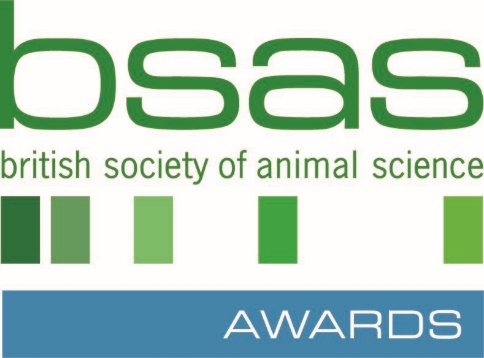 BSAS Undergraduate Thesis of the Year Award 2024REGISTRATION OF INTERESTPLEASE REGISTER YOUR INSTITUTION’S INTEREST IN ENTERING THIS YEARS AWARDAS SOON AS POSSIBLE to bsas@bsas.org.ukma
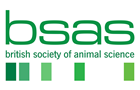 Email: bsas@bsas.org.uk | Web: bsas.org.uk British Society of Animal Science SCIO | Charity No SC050710Name:Job Title:Department:Institution:Address: E-Mail Address:Tel No: (direct line/mobile)